Volunteer ApplicationApplicant InformationTell us about yourself!ReferencesPlease provide 2 character references.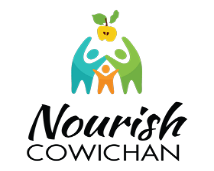 Nourish CowichanVolunteer ApplicationFull Name:Date:LastFirst.Address:Street AddressApartment/Unit #CityProvPostal CodePhone:EmailPosition Applied for:Please circle and Explain OtherDelivery      Food Prep    Gardening     Fundraising Events    Processing Fall Harvest   otherDo you have Food SafeYESNOIf yes, please include a copy of your certificationDo you have a drivers licenceYESNOCriminal Record CheckYESNO Due to the nature of our society and the location of the new kitchen located at a school.  All volunteers must have a criminal record check. Must be specific to Nourish Cowichan, please include copy.YESFull Name:Relationship:Phone:Phone:Phone:Full Name:Relationship:Phone:Phone:Phone:Signature:Date: